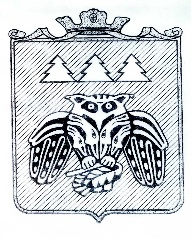 ПОСТАНОВЛЕНИЕ	администрации муниципального образования	муниципального района «Сыктывдинский»«Сыктывдiн» муниципальнöй районынмуниципальнöй юкöнса администрациялöнШУÖМот 16 мая 2017 года                                                                                                           №  5/748 Об отмене разрешения на подготовку проектамежевания территории 	Руководствуясь статьями 41,43, 45, 46 Градостроительного кодекса Российской Федерации, подпунктом 4  пункта 3 статьи 11.3, статьей 39.2 Земельного кодекса Российской Федерации, статьей 14 Федерального закона от 6 октября 2003 года №131-ФЗ «Об общих принципах организации местного самоуправления в Российской федерации», на основании имеющихся материалов и обращения Лолы Худойдодовны Сафаровой, администрация муниципального образования муниципального района «Сыктывдинский»   ПОСТАНОВЛЯЕТ:1. Отменить подготовку проекта межевания территории от 29.11.2016 г. №11/1849  администрации МО МР «Сыктывдинский».2. Признать утратившим силу постановление администрации муниципального образования муниципального района «Сыктывдинский»  от 29.11.2016 г. №11/1849 «О разрешение на подготовку проекта межевания территории в с. Выльгорт»3. Контроль за исполнением настоящего постановления возложить на заместителя руководителя администрации муниципального района (О.В. Попов).4.  Настоящее постановление вступает в силу со дня его опубликования.Первый заместитель руководителя администрациимуниципального района 		                                                                     Л. Ю. Доронина